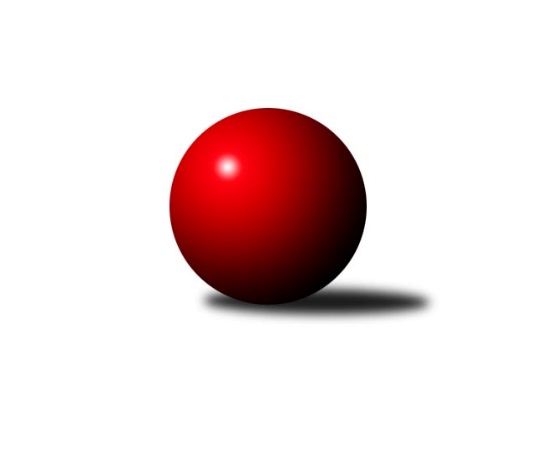 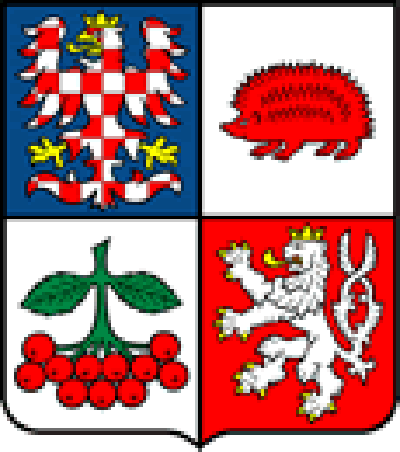 Č.18Ročník 2019/2020	29.2.2020Nejlepšího výkonu v tomto kole: 2687 dosáhlo družstvo: TJ Slovan Kamenice nad Lipou EKrajský přebor Vysočina 2019/2020Výsledky 18. kolaSouhrnný přehled výsledků:TJ Spartak Pelhřimov G	- TJ Třebíč C	7:1	2629:2519	8.0:4.0	27.2.KK Slavoj Žirovnice B	- TJ Nové Město na Moravě B	7:1	2543:2413	9.0:3.0	28.2.TJ Spartak Pelhřimov B	- TJ Start Jihlava B	8:0	2671:2270	12.0:0.0	28.2.TJ Slovan Kamenice nad Lipou B	- TJ Sokol Cetoraz 	5:3	2629:2627	8.0:4.0	28.2.TJ Třebíč B	- TJ Slovan Kamenice nad Lipou E	3:5	2677:2687	7.0:5.0	28.2.TJ BOPO Třebíč B	- TJ BOPO Třebíč A	3:5	2463:2579	5.5:6.5	29.2.Tabulka družstev:	1.	TJ Třebíč B	18	15	0	3	108.5 : 35.5 	141.0 : 75.0 	 2602	30	2.	KK Slavoj Žirovnice B	18	15	0	3	99.5 : 44.5 	135.0 : 81.0 	 2578	30	3.	TJ BOPO Třebíč A	18	14	0	4	94.5 : 49.5 	132.5 : 83.5 	 2563	28	4.	TJ Slovan Kamenice nad Lipou E	18	11	0	7	83.0 : 61.0 	121.0 : 95.0 	 2553	22	5.	TJ Spartak Pelhřimov B	18	10	0	8	84.0 : 60.0 	125.0 : 91.0 	 2525	20	6.	TJ Sokol Cetoraz	18	10	0	8	78.5 : 65.5 	105.5 : 110.5 	 2531	20	7.	TJ Třebíč C	18	10	0	8	70.5 : 73.5 	112.5 : 103.5 	 2498	20	8.	TJ Nové Město na Moravě B	18	8	0	10	66.5 : 77.5 	100.0 : 116.0 	 2466	16	9.	TJ Slovan Kamenice nad Lipou B	18	6	0	12	51.0 : 93.0 	89.5 : 126.5 	 2478	12	10.	TJ Spartak Pelhřimov G	18	5	0	13	53.5 : 90.5 	87.5 : 128.5 	 2459	10	11.	TJ BOPO Třebíč B	18	3	0	15	43.0 : 101.0 	86.0 : 130.0 	 2342	6	12.	TJ Start Jihlava B	18	1	0	17	31.5 : 112.5 	60.5 : 155.5 	 2342	2Podrobné výsledky kola:	 TJ Spartak Pelhřimov G	2629	7:1	2519	TJ Třebíč C	Jan Hruška	 	 231 	 203 		434 	 1:1 	 426 	 	215 	 211		Lukáš Toman	Jiří Čamra	 	 212 	 206 		418 	 2:0 	 409 	 	207 	 202		Petr Března	Lukáš Melichar	 	 231 	 242 		473 	 2:0 	 418 	 	222 	 196		Dagmar Rypelová	Radek David	 	 240 	 206 		446 	 1:1 	 421 	 	206 	 215		Marie Dobešová	Jan Daniel	 	 213 	 208 		421 	 2:0 	 387 	 	197 	 190		Tomáš Brátka	Oldřich Kubů	 	 232 	 205 		437 	 0:2 	 458 	 	233 	 225		Lubomír Horákrozhodčí: Václav NovotnýNejlepší výkon utkání: 473 - Lukáš Melichar	 KK Slavoj Žirovnice B	2543	7:1	2413	TJ Nové Město na Moravě B	Daniel Bašta	 	 233 	 199 		432 	 1:1 	 422 	 	200 	 222		Milan Kocanda	Zdeněk Januška	 	 212 	 223 		435 	 2:0 	 383 	 	197 	 186		Radek Horký	Barbora Švédová	 	 194 	 212 		406 	 2:0 	 382 	 	185 	 197		Josef Šebek	Tomáš Váňa	 	 204 	 227 		431 	 2:0 	 383 	 	195 	 188		Jiří Faldík	František Jakoubek	 	 202 	 206 		408 	 1:1 	 413 	 	211 	 202		Anna Kuběnová	Aneta Kusiová	 	 196 	 235 		431 	 1:1 	 430 	 	212 	 218		Zdeněk Topinkarozhodčí: Daniel BaštaNejlepší výkon utkání: 435 - Zdeněk Januška	 TJ Spartak Pelhřimov B	2671	8:0	2270	TJ Start Jihlava B	Miroslava Matejková	 	 232 	 224 		456 	 2:0 	 339 	 	174 	 165		Nikola Vestfálová	Karel Pecha	 	 226 	 214 		440 	 2:0 	 385 	 	201 	 184		Tomáš Vestfál	Jaroslav Benda	 	 216 	 216 		432 	 2:0 	 361 	 	193 	 168		Milan Chvátal	Václav Novotný	 	 234 	 204 		438 	 2:0 	 390 	 	196 	 194		Marta Tkáčová	Bohumil Nentvich	 	 238 	 218 		456 	 2:0 	 415 	 	215 	 200		Aleš Paluska	Josef Fučík	 	 229 	 220 		449 	 2:0 	 380 	 	190 	 190		Miroslav Berkarozhodčí: Fridrichovský ZdeněkNejlepšího výkonu v tomto utkání: 456 kuželek dosáhli: Miroslava Matejková, Bohumil Nentvich	 TJ Slovan Kamenice nad Lipou B	2629	5:3	2627	TJ Sokol Cetoraz 	Josef Vančík	 	 193 	 211 		404 	 1:1 	 406 	 	200 	 206		Radek Čejka	Tomáš Tesař	 	 237 	 204 		441 	 2:0 	 421 	 	219 	 202		Patrik Berka	Filip Schober	 	 235 	 196 		431 	 1:1 	 438 	 	218 	 220		Jaroslav Lhotka	Miroslav Votápek	 	 227 	 231 		458 	 2:0 	 440 	 	219 	 221		Dušan Macek	Milan Podhradský ml.	 	 230 	 221 		451 	 1:1 	 438 	 	251 	 187		Vladimír Berka	Jan Švarc	 	 216 	 228 		444 	 1:1 	 484 	 	261 	 223		Marcel Berkarozhodčí: Miroslav VotápekNejlepší výkon utkání: 484 - Marcel Berka	 TJ Třebíč B	2677	3:5	2687	TJ Slovan Kamenice nad Lipou E	Libor Nováček	 	 216 	 209 		425 	 0:2 	 486 	 	228 	 258		Adam Rychtařík	Jan Dobeš	 	 240 	 239 		479 	 2:0 	 431 	 	214 	 217		Kamila Jirsová	Pavel Kohout *1	 	 213 	 220 		433 	 1:1 	 466 	 	247 	 219		Jan Škrampal	Petr Toman	 	 222 	 232 		454 	 2:0 	 433 	 	220 	 213		Darja Novotná	Mojmír Novotný	 	 244 	 226 		470 	 2:0 	 421 	 	212 	 209		Milan Podhradský	Jaroslav Tenkl	 	 206 	 210 		416 	 0:2 	 450 	 	235 	 215		Jiří Šindelářrozhodčí: Petr Dobešstřídání: *1 od 51. hodu Vladimír KantorNejlepší výkon utkání: 486 - Adam Rychtařík	 TJ BOPO Třebíč B	2463	3:5	2579	TJ BOPO Třebíč A	Zdeňka Kolářová	 	 165 	 183 		348 	 0:2 	 440 	 	221 	 219		Vladimír Dřevo	Marie Ježková	 	 224 	 227 		451 	 2:0 	 430 	 	215 	 215		Pavel Šplíchal	Ladislav Štark	 	 217 	 180 		397 	 0.5:1.5 	 439 	 	217 	 222		Filip Šupčík	Milan Gregorovič	 	 226 	 224 		450 	 1:1 	 448 	 	214 	 234		Bohumil Drápela	Martin Kantor	 	 224 	 206 		430 	 2:0 	 424 	 	219 	 205		Petr Zeman	Pavel Šplíchal st.	 	 200 	 187 		387 	 0:2 	 398 	 	204 	 194		Kamil Polomskirozhodčí:  Vedoucí družstevNejlepší výkon utkání: 451 - Marie JežkováPořadí jednotlivců:	jméno hráče	družstvo	celkem	plné	dorážka	chyby	poměr kuž.	Maximum	1.	Mojmír Novotný 	TJ Třebíč B	448.71	294.3	154.5	2.8	7/8	(503)	2.	Adam Rychtařík 	TJ Slovan Kamenice nad Lipou E	448.36	308.0	140.4	4.2	7/7	(512)	3.	Libor Nováček 	TJ Třebíč B	446.54	295.3	151.3	3.2	6/8	(479)	4.	Bohumil Drápela 	TJ BOPO Třebíč A	444.84	293.7	151.2	2.8	7/8	(481)	5.	Jan Dobeš 	TJ Třebíč B	441.13	299.7	141.4	2.4	7/8	(498)	6.	Lubomír Horák 	TJ Třebíč C	438.38	300.0	138.4	5.7	6/7	(465)	7.	Jaroslav Lhotka 	TJ Sokol Cetoraz 	437.29	298.9	138.4	6.1	7/7	(470)	8.	Jan Škrampal 	TJ Slovan Kamenice nad Lipou E	435.98	297.3	138.7	5.0	6/7	(483)	9.	Václav Novotný 	TJ Spartak Pelhřimov B	435.89	301.2	134.7	4.9	7/7	(466)	10.	Jaroslav Tenkl 	TJ Třebíč B	435.72	292.1	143.7	3.6	8/8	(474)	11.	Jan Bureš 	KK Slavoj Žirovnice B	434.63	296.9	137.7	4.5	7/8	(473)	12.	Vladimír Dřevo 	TJ BOPO Třebíč A	434.19	295.0	139.1	4.6	7/8	(464)	13.	Petr Toman 	TJ Třebíč C	433.91	294.4	139.5	5.6	6/7	(470)	14.	Milan Podhradský 	TJ Slovan Kamenice nad Lipou E	433.43	292.7	140.8	4.9	7/7	(465)	15.	Aneta Kusiová 	KK Slavoj Žirovnice B	433.37	292.2	141.2	4.2	8/8	(469)	16.	Libor Linhart 	TJ Spartak Pelhřimov G	432.60	293.6	139.0	7.8	5/7	(488)	17.	Miroslav Mátl 	TJ BOPO Třebíč A	432.32	287.5	144.8	3.7	8/8	(468)	18.	Kamil Polomski 	TJ BOPO Třebíč B	431.36	294.9	136.4	5.2	5/7	(471)	19.	Barbora Švédová 	KK Slavoj Žirovnice B	431.19	297.5	133.7	4.3	6/8	(469)	20.	Marcel Berka 	TJ Sokol Cetoraz 	430.11	295.4	134.7	6.1	7/7	(484)	21.	Tomáš Váňa 	KK Slavoj Žirovnice B	430.02	300.6	129.4	5.2	7/8	(471)	22.	Milan Kocanda 	TJ Nové Město na Moravě B	428.93	294.5	134.4	7.1	7/8	(474)	23.	Lukáš Melichar 	TJ Spartak Pelhřimov G	428.53	296.1	132.4	4.6	7/7	(473)	24.	Miroslav Votápek 	TJ Slovan Kamenice nad Lipou B	428.19	293.6	134.5	6.6	7/7	(487)	25.	Daniel Bašta 	KK Slavoj Žirovnice B	427.31	296.8	130.5	4.9	7/8	(465)	26.	Pavel Šplíchal 	TJ BOPO Třebíč A	427.29	288.6	138.7	4.4	7/8	(465)	27.	Pavel Kohout 	TJ Třebíč B	425.39	296.0	129.4	7.3	6/8	(454)	28.	Milan Gregorovič 	TJ BOPO Třebíč B	424.53	290.1	134.4	8.1	7/7	(469)	29.	Petr Března 	TJ Třebíč C	424.31	298.5	125.9	7.5	6/7	(455)	30.	Zdeněk Januška 	KK Slavoj Žirovnice B	423.98	292.9	131.1	5.7	7/8	(444)	31.	Vladimír Kantor 	TJ Třebíč B	423.68	290.2	133.5	6.4	7/8	(464)	32.	Filip Šupčík 	TJ BOPO Třebíč A	422.97	292.3	130.7	7.7	6/8	(459)	33.	Petr Zeman 	TJ BOPO Třebíč A	422.54	295.0	127.6	6.5	7/8	(463)	34.	Jiří Šindelář 	TJ Slovan Kamenice nad Lipou E	421.13	290.6	130.6	5.2	7/7	(480)	35.	Karel Pecha 	TJ Spartak Pelhřimov B	421.07	292.5	128.6	6.4	7/7	(464)	36.	Kateřina Carvová 	TJ Spartak Pelhřimov B	419.44	293.4	126.1	9.6	6/7	(463)	37.	Marek Jirsa 	TJ Slovan Kamenice nad Lipou B	418.89	285.1	133.8	7.7	6/7	(439)	38.	Milan Podhradský  ml.	TJ Slovan Kamenice nad Lipou B	418.78	286.6	132.2	6.1	6/7	(484)	39.	Vladimír Berka 	TJ Sokol Cetoraz 	418.16	290.8	127.3	5.3	7/7	(445)	40.	Anna Kuběnová 	TJ Nové Město na Moravě B	417.81	288.5	129.3	5.6	8/8	(482)	41.	Jan Švarc 	TJ Slovan Kamenice nad Lipou B	417.42	291.0	126.5	6.3	5/7	(464)	42.	Patrik Berka 	TJ Sokol Cetoraz 	417.36	291.3	126.1	5.5	7/7	(452)	43.	Dagmar Rypelová 	TJ Třebíč C	417.33	293.3	124.1	8.5	6/7	(454)	44.	Kamila Jirsová 	TJ Slovan Kamenice nad Lipou E	417.02	289.2	127.8	7.4	7/7	(490)	45.	Zdeněk Topinka 	TJ Nové Město na Moravě B	417.01	288.9	128.1	7.1	7/8	(462)	46.	Jaroslav Benda 	TJ Spartak Pelhřimov B	416.44	287.5	128.9	8.7	7/7	(459)	47.	Bohumil Nentvich 	TJ Spartak Pelhřimov B	415.98	293.3	122.7	7.5	7/7	(484)	48.	Josef Fučík 	TJ Spartak Pelhřimov B	415.20	289.8	125.4	6.9	7/7	(459)	49.	Dušan Macek 	TJ Sokol Cetoraz 	414.70	284.9	129.8	7.3	7/7	(454)	50.	Filip Schober 	TJ Slovan Kamenice nad Lipou B	414.43	287.9	126.5	8.6	7/7	(451)	51.	František Novotný 	TJ Sokol Cetoraz 	412.57	291.7	120.9	7.2	5/7	(435)	52.	Jan Hruška 	TJ Spartak Pelhřimov G	412.35	284.1	128.2	5.9	6/7	(468)	53.	Tomáš Tesař 	TJ Slovan Kamenice nad Lipou B	410.13	287.4	122.7	10.9	5/7	(441)	54.	Josef Šebek 	TJ Nové Město na Moravě B	407.92	283.7	124.2	7.3	7/8	(454)	55.	Darja Novotná 	TJ Slovan Kamenice nad Lipou E	407.25	289.4	117.9	8.9	5/7	(459)	56.	Jiří Čamra 	TJ Spartak Pelhřimov G	406.60	287.9	118.7	9.2	7/7	(452)	57.	Jan Daniel 	TJ Spartak Pelhřimov G	406.03	283.3	122.7	7.0	6/7	(467)	58.	Martin Kantor 	TJ BOPO Třebíč B	404.94	279.7	125.2	7.2	7/7	(448)	59.	Milan Lenz 	TJ Třebíč C	404.50	287.0	117.6	10.2	5/7	(441)	60.	Tomáš Vestfál 	TJ Start Jihlava B	403.79	287.2	116.5	9.7	7/7	(438)	61.	Oldřich Kubů 	TJ Spartak Pelhřimov G	403.73	294.5	109.2	11.1	5/7	(437)	62.	Pavel Zedník 	TJ Slovan Kamenice nad Lipou B	403.05	284.8	118.3	8.9	6/7	(471)	63.	Tomáš Brátka 	TJ Třebíč C	402.38	284.1	118.3	8.8	6/7	(469)	64.	Josef Vančík 	TJ Slovan Kamenice nad Lipou B	397.87	283.0	114.8	11.5	6/7	(451)	65.	Jiří Faldík 	TJ Nové Město na Moravě B	397.65	279.1	118.5	9.1	6/8	(419)	66.	Jaroslav Kasáček 	TJ Třebíč C	393.33	279.2	114.1	10.3	6/7	(418)	67.	Radek David 	TJ Spartak Pelhřimov G	390.54	277.1	113.5	10.3	5/7	(446)	68.	Marie Ježková 	TJ BOPO Třebíč B	388.56	270.8	117.8	7.6	5/7	(451)	69.	Aleš Paluska 	TJ Start Jihlava B	387.22	276.1	111.2	10.6	7/7	(440)	70.	Marta Tkáčová 	TJ Start Jihlava B	386.93	274.9	112.1	13.0	6/7	(413)	71.	Milan Chvátal 	TJ Start Jihlava B	383.18	269.7	113.4	10.1	7/7	(416)	72.	Zdeňka Kolářová 	TJ BOPO Třebíč B	382.06	271.9	110.1	9.5	7/7	(428)	73.	Ladislav Štark 	TJ BOPO Třebíč B	373.27	270.6	102.6	16.4	5/7	(397)		Jiří Mikoláš 	TJ Třebíč B	471.78	318.6	153.2	3.8	3/8	(499)		Michal Chvála 	TJ Slovan Kamenice nad Lipou B	468.67	320.3	148.3	5.3	1/7	(490)		Petra Svobodová 	TJ Nové Město na Moravě B	458.00	307.0	151.0	7.0	1/8	(458)		Tereza Buďová 	TJ Nové Město na Moravě B	454.80	302.8	152.0	2.4	1/8	(480)		Stanislav Kropáček 	TJ Spartak Pelhřimov G	450.50	295.0	155.5	5.0	2/7	(451)		František Jakoubek 	KK Slavoj Žirovnice B	440.90	301.5	139.4	4.5	5/8	(496)		Roman Svojanovský 	TJ Nové Město na Moravě B	437.67	299.0	138.7	6.6	4/8	(465)		Josefína Vytisková 	TJ Spartak Pelhřimov G	437.50	304.7	132.8	4.8	2/7	(453)		Zdeňka Vytisková 	TJ Spartak Pelhřimov B	434.00	305.0	129.0	8.0	1/7	(434)		Pavel Švec 	TJ BOPO Třebíč B	433.30	296.5	136.8	4.7	2/7	(464)		Miroslava Matejková 	TJ Spartak Pelhřimov B	432.72	301.5	131.2	4.1	4/7	(464)		Libor Kočovský 	KK Slavoj Žirovnice B	431.00	314.0	117.0	9.0	1/8	(431)		Jiří Rozkošný 	TJ Spartak Pelhřimov B	430.00	297.0	133.0	2.0	1/7	(430)		Lukáš Toman 	TJ Třebíč B	429.70	295.3	134.5	6.1	5/8	(467)		Vilém Ryšavý 	KK Slavoj Žirovnice B	427.40	291.5	135.9	4.5	4/8	(450)		Petr Dobeš  st.	TJ Třebíč B	425.00	308.0	117.0	3.0	1/8	(425)		Petr Hlaváček 	TJ Start Jihlava B	423.08	293.6	129.5	4.8	4/7	(473)		Petr Bína 	TJ Slovan Kamenice nad Lipou E	421.67	293.5	128.2	5.3	3/7	(456)		Marie Dobešová 	TJ Třebíč C	413.13	295.7	117.4	9.4	4/7	(478)		Radek Čejka 	TJ Sokol Cetoraz 	412.78	295.4	117.4	7.3	4/7	(431)		Lukáš Bambula 	TJ Spartak Pelhřimov G	411.63	287.9	123.7	7.7	4/7	(438)		Radek Horký 	TJ Nové Město na Moravě B	408.87	281.3	127.6	8.6	5/8	(449)		Martin Michal 	TJ Třebíč C	407.50	291.5	116.0	9.5	2/7	(432)		Zdeněk Toman 	TJ Třebíč C	407.33	286.7	120.7	9.3	3/7	(415)		Katka Moravcová 	TJ Nové Město na Moravě B	406.00	277.0	129.0	5.0	1/8	(406)		Milan Kalivoda 	TJ Spartak Pelhřimov B	406.00	287.5	118.5	4.0	2/7	(421)		Miroslav Ježek 	TJ Třebíč C	403.50	290.5	113.0	7.5	1/7	(440)		Libuše Kuběnová 	TJ Nové Město na Moravě B	402.25	279.0	123.3	9.8	4/8	(436)		Pavel Šplíchal  st.	TJ BOPO Třebíč A	401.27	287.1	114.2	9.0	4/8	(435)		David Schober  ml.	TJ Slovan Kamenice nad Lipou E	400.89	284.1	116.8	9.2	3/7	(450)		Jiří Cháb  st.	TJ Start Jihlava B	398.00	292.5	105.5	14.0	2/7	(399)		Ondřej Kohout 	TJ Spartak Pelhřimov G	396.50	283.4	113.1	12.0	3/7	(423)		Ondřej Votápek 	TJ Slovan Kamenice nad Lipou B	393.00	279.5	113.5	10.5	2/7	(394)		Lucie Hlaváčová 	TJ Nové Město na Moravě B	392.00	289.0	103.0	16.0	2/8	(412)		Sebastián Zavřel 	TJ Start Jihlava B	390.38	275.9	114.5	12.1	4/7	(456)		Miroslav Berka 	TJ Start Jihlava B	390.25	272.9	117.3	10.8	4/7	(421)		František Kuběna 	TJ Nové Město na Moravě B	379.37	268.3	111.1	11.6	5/8	(438)		Igor Vrubel 	TJ Spartak Pelhřimov B	376.00	273.0	103.0	11.0	1/7	(376)		Antonín Kestler 	TJ Start Jihlava B	374.33	292.3	82.0	14.7	3/7	(385)		Dominika Štarková 	TJ BOPO Třebíč B	373.83	266.8	107.0	9.7	4/7	(405)		Nikola Vestfálová 	TJ Start Jihlava B	367.95	270.3	97.7	14.9	4/7	(399)		Pavel Charvát 	TJ Start Jihlava B	361.81	259.0	102.8	14.5	4/7	(400)		Jiří Poduška 	TJ Spartak Pelhřimov G	357.00	271.0	86.0	17.0	1/7	(357)Sportovně technické informace:Starty náhradníků:registrační číslo	jméno a příjmení 	datum startu 	družstvo	číslo startu
Hráči dopsaní na soupisku:registrační číslo	jméno a příjmení 	datum startu 	družstvo	Program dalšího kola:19. kolo6.3.2020	pá	17:30	TJ Nové Město na Moravě B - TJ Slovan Kamenice nad Lipou B	6.3.2020	pá	19:00	TJ Slovan Kamenice nad Lipou E - TJ BOPO Třebíč B	6.3.2020	pá	19:00	TJ Spartak Pelhřimov B - TJ Sokol Cetoraz 	6.3.2020	pá	19:30	TJ Třebíč C - TJ Třebíč B	7.3.2020	so	9:00	TJ BOPO Třebíč A - KK Slavoj Žirovnice B	7.3.2020	so	9:00	TJ Start Jihlava B - TJ Spartak Pelhřimov G	Nejlepší šestka kola - absolutněNejlepší šestka kola - absolutněNejlepší šestka kola - absolutněNejlepší šestka kola - absolutněNejlepší šestka kola - dle průměru kuželenNejlepší šestka kola - dle průměru kuželenNejlepší šestka kola - dle průměru kuželenNejlepší šestka kola - dle průměru kuželenNejlepší šestka kola - dle průměru kuželenPočetJménoNázev týmuVýkonPočetJménoNázev týmuPrůměr (%)Výkon7xAdam RychtaříkKamenice E4865xAdam RychtaříkKamenice E111.864862xMarcel BerkaCetoraz 4841xLukáš MelicharPelhřimov G111.184738xJan DobešTřebíč B4793xMarcel BerkaCetoraz 111.064842xLukáš MelicharPelhřimov G4737xJan DobešTřebíč B110.254798xMojmír NovotnýTřebíč B4701xMarie JežkováBOPO Třebíč B109.644514xJan ŠkrampalKamenice E4663xMilan GregorovičBOPO Třebíč B109.4450